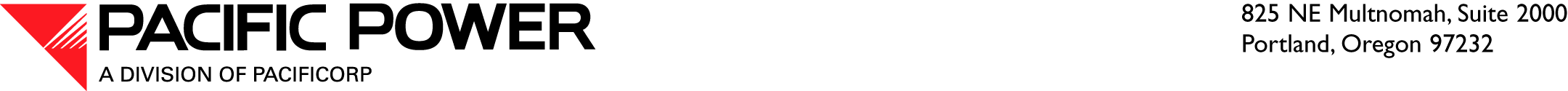 May 1, 2015 ELECTRONIC FILINGAND OVERNIGHT DELIVERYSteven V. KingExecutive Director and Secretary Utilities and Transportation CommissionRE:	2014 Electric Service Reliability ReportPacific Power & Light Company, a division of PacifiCorp (Pacific Power or Company), submits its 2014 Electric Service Reliability Report in compliance with WAC 480-100-393 and WAC 480-100-398.  This report conforms to the modified electric reliability monitoring and reporting plan filed in Docket No. UE-110634 and accepted by the Washington Utilities and Transportation Commission in its letter dated April 28, 2011.PacifiCorp respectfully requests that all data requests regarding this matter be addressed to:By Email (preferred): 		datarequest@pacificorp.comBy regular mail:  		Data Request Response Center				PacifiCorp				825 NE Multnomah Street, Suite 2000				Portland, OR 97232Informal questions may be directed to Ariel Son, Manager, Regulatory Projects, at (503) 813-5410.Sincerely,R. Bryce Dalley	Vice President, RegulationEnclosures